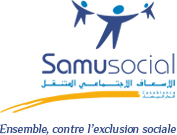 Le Samusocial Casablanca offre un stage pré-embauche pour le poste d’Assistant (e)  Social (e).Descriptif et missions du poste :Supérieur HiérarchiqueL’assistant(e) social (e) est placé (e) sous la responsabilité hiérarchique du Coordinateur du terrain.Missions principales : Détecter et identifier les personnes en situation de rue, afin de les orienter vers le centre ou les institutions adéquates.Assurer un accompagnement (social, administratif, juridique,) adéquat aux besoins exprimés par le bénéficiaireL’assistant (e) social (e), peut être affecté (e) au centre ou aux maraudes, selon un planning définiMissions spécifiques :Travail au centre :Accueille les bénéficiaires et les met en confianceRenseigne et oriente les bénéficiaires vers les dispositifs d’aide socialSensibilise et informe les bénéficiaires sur leurs droits et leurs devoirsAccompagne les bénéficiaires sur le plan social (contact familial, réconciliation, médiation…), administratif (procédure CIN/Passeport, déclaration à l’état civil) et juridique (en cas d’abandon, procédure de placement des enfants CPE, mariage…)Accompagne et assure le suivi des bénéficiaires dans leur projet de vie individuel (formation et insertion professionnelle)Assure la prospection et la coordination avec les partenaires pour renforcer la formation des bénéficiaires.Assure la gestion des conflits pouvant survenir entre les bénéficiaires.Assure la saisie des données dans le logiciel du serviceAssure la mise-à jour du registre des bénéficiaires hébergées selon la méthode de la loi 14-05Participe aux activités de sensibilisation, animations des bénéficiaires (ambulatoire et hébergés).Etabli un rapport d’activité mensuel, trimestriel et annuel.Représente le Samusocial aux manifestations externes.Participe à la réalisation des objectifs définis dans le plan d’action du SSC.Participe aux activités du centre selon les besoins définis par la hiérarchieTravail au Maraudes :Il a pour mission d’aller à la rencontre des personnes à la rue, en collaboration de l’équipe EMA.propose une écoute attentive et pose un diagnostique social en vue d’apporter l’aide et/ou l’orientation la plus adaptée.informe les usagers de leurs droits et de la manière de les obtenirpropose un soutien dans l’accompagnement des personnes vers les structures pouvant apporter une aide à la population exclue. veille à l’hygiène et à la sécurité à bord du véhicule avec le chauffeurveille à noter tous les renseignements sociaux et administratifs concernant les personnes prises en charge.Iparticipe en accord avec son équipe et son responsable hiérarchique à l’organisation des tournées de nuit (briefing) et participe à la rédaction du rapport de nuit avec son équipe (débriefing).assure la saisie dans logiciel des maraudes effectuéesrédige des rapports périodiques concernant son activité.Participe à la réalisation des objectifs définis dans le plan d’action du SSCElle est en relation direct avec l’équipe mobile et le personnel du centre d’accueil et sa hiérarchie.représente le Samusocial dans les manifestations (externe ou interne) Compétences générales :Bonne connaissance du milieu associatif et de ses mécanismes.Maitriser les nouvelles approches (approches psychosociale – approche genre – approche droit).Avoir la capacité de la gestion des situations conflictuelles.Avoir une capacité rédactionnelle (arabe – Français)Esprit d’équipe.Maîtriser les logiciels Office : Word, Excel, PowerPointNotions des instruments juridiques et règlementaires du travail associatif      Exigences :Etre disponible, autonome et réactif ;Agir avec un esprit d’équipe, rigueur, et sens de l’organisationRespecter le secret professionnel tel que défini par l’associationConditions :Stage Pré-embauche Etre titulaire d’un diplôme d’Assistant Social ou équivalent (ex : Licence en Sociologie)Maitriser l’outil informatiqueMaitriser la langue arabe, anglais et  Française, le berbère est un plus.Merci d’envoyer vos candidatures à l’adresse e-mail : samusocialcasa@gmail.com